Publicado en Toledo-Castilla-La Mancha el 25/06/2020 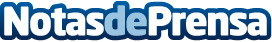 El teletrabajo puede mejorar la eficiencia de la administración local El Consejo General de COSITAL aplaude que los Ministerios de Trabajo y de Política Territorial y Función Pública estén estudiando la regulación del trabajo no presencial, para dar una respuesta adecuada a esta nueva realidad, para lo que tanto a nivel nacional, como regional (COSITAL CLM) están dispuestos a hacer sugerencias y aportaciones que mejoren la eficiencia de la administración localDatos de contacto:Javier Bravo606411053Nota de prensa publicada en: https://www.notasdeprensa.es/el-teletrabajo-puede-mejorar-la-eficiencia-de Categorias: Derecho Telecomunicaciones Castilla La Mancha Recursos humanos http://www.notasdeprensa.es